本校合唱團參加台北市101學年度音樂比賽模擬表演活動照片2012.10.24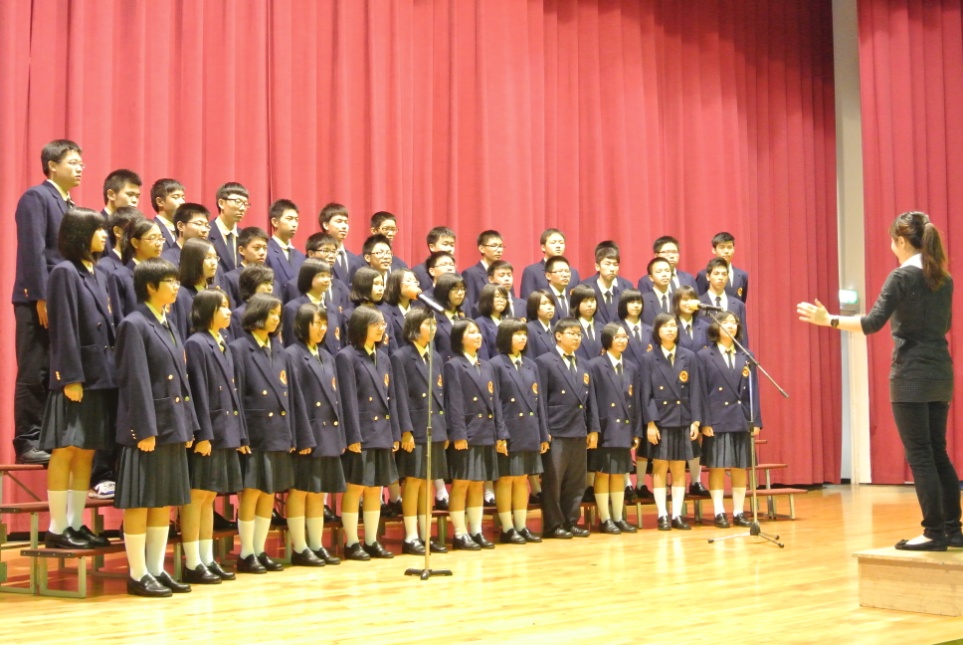 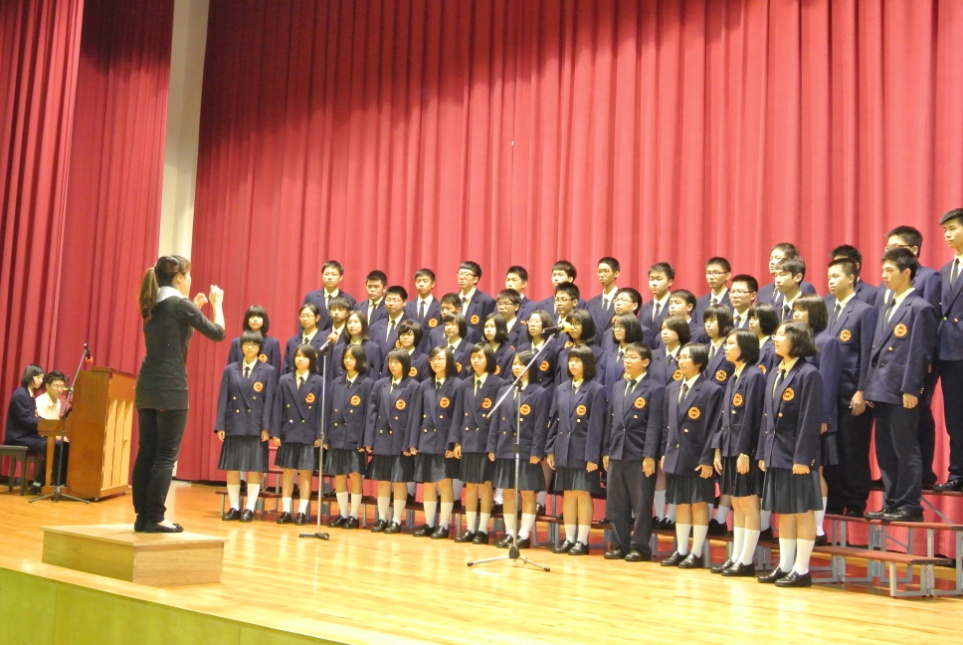 說明：說明：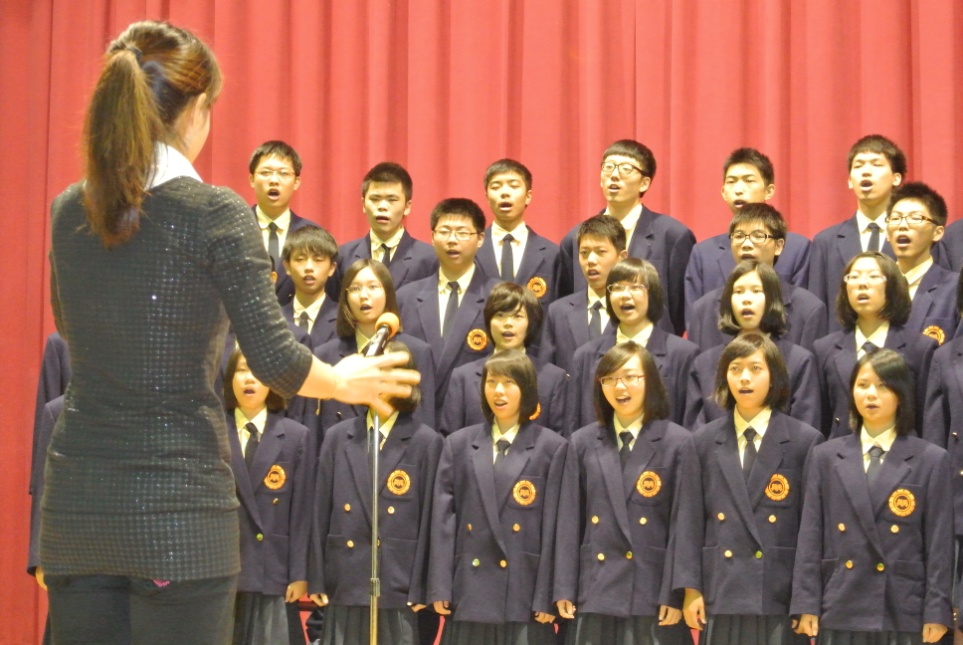 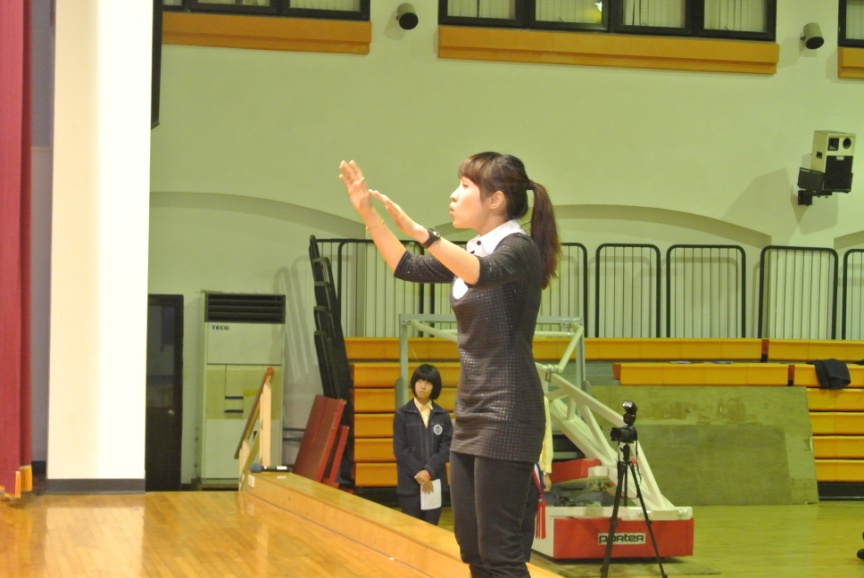 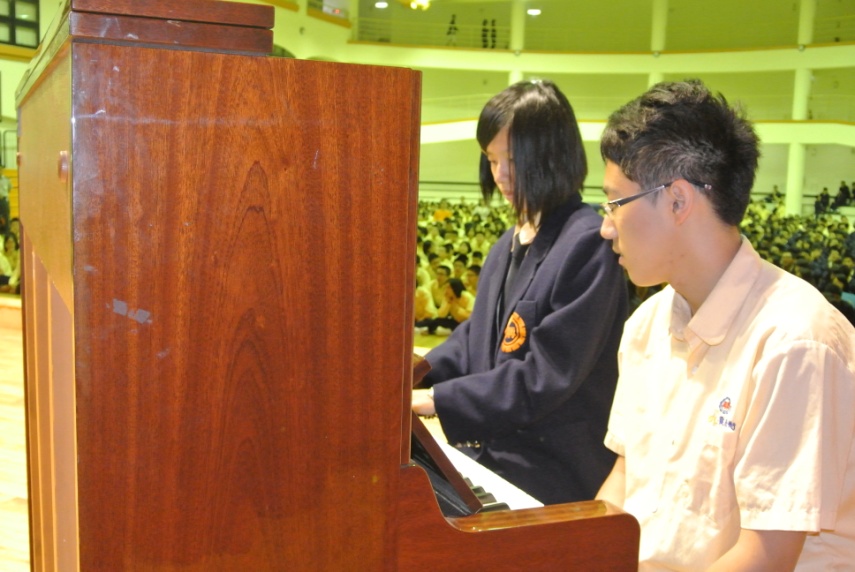 說明：說明：